Индустријски комбинат ''Гуча'' АД ГучаНа основу члана 5. Правилника о садржини и начину извештавања јавних друштава и обавештавању о поседовању акција са правом гласа (''Сл.Гласник РС'' број 100/2006 и 116/2006) управа Концерна ''Фармаком МБ'' Шабац – Индустријски комбинат ''Гуча'' АД Гуча објављује:ИЗЈАВУО ШЕСТОМЕСЕЧНОМ ПЛАНУ ПОСЛОВАЊА АКЦИОНАРСКОГ ДРУШТВА ЗА ДРУГО ПОЛУГОДИШТЕ 2009.ГОДИНЕПословно име: Концерн ''Фармаком МБ'' Шабац - Индустријски комбинат ''Гуча'' АД ГучаСедиште и адреса: Гуча, Албанске споменице ббМатични број: 07146256ПИБ: 101265518e-mail адреса: ikgguca@eunet.yuWeb site: www.ikguca.comБрој и датум решења о упису у регистар привредних субјеката: БД.38260/2005 од 27.06.2005.годинеДелатност (шифра и опис): 27510, ливење гвожђаПодаци о председнику и члановима Управног одбора:Мирослав Богићевић, председник Управног одбора,Радован Мисојчић, заменик председника,Милан Цар, члан,Мирјана Антић, члан,Милорад Мирић, члан.Планом пословања за друго полугодиште 2009.године предвиђен је укупан приход од продаје производа на домаћем и страном тржишту и од пружања услуга од  550.000.000,00 динара. Нису планирани посебни губитци нити ризици у вези са потраживањима.Примерак ове изјаве доставља се Комисији за хартије од вредности и организованом тржишту на којем су укључене акције друштва као и у једном од дневних листова који се дистрибуира на целој територији Републике Србије.У Гучи 11.11.2009.године                                                                                       Председник Управног одбора                                                                                               Мирослав Богићевић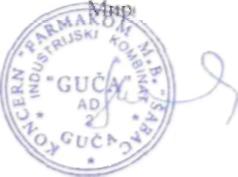 